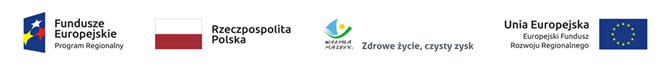 Załącznik nr 6 do SWZOświadczenie Wykonawców wspólnie ubiegających się o udzielenie zamówieniaSKŁADANE NA PODSTAWIE ART. 117 UST. 4 USTAWY - PRAWO ZAMÓWIEŃ PUBLICZNYCH W POSTĘPOWANIU O UDZIELENIE ZAMÓWIENIA PUBLICZNEGO Na potrzeby oferty wspólnej złożonej w postępowaniu o udzielenie zamówienia publicznego prowadzonego w trybie podstawowym, którego przedmiotem jest zadanie związane z kompleksową modernizacją energetyczną trzech budynków oświatowych w Gminie Gołdap w przedmiocie:- części 1 – termomodernizacji Szkoły Podstawowej nr 1 w Gołdapi - budynek oddziału przedszkolnego przy Szkole Podstawowej Nr 1*- części 2 - termomodernizacji Szkoły Podstawowej w Pogorzeli*, - części 3 - termomodernizacji Szkoły Podstawowej nr 3 w Gołdapi - sala gimnastyczna wraz z zapleczem i łącznikiem przy Szkole Podstawowej Nr 3* w imieniu Wykonawców wspólnie ubiegającego się o zamówienie*:  (wskazać wszystkie podmioty wspólnie ubiegające się o zamówienie)niniejszym oświadczamy, że:- warunek dotyczący kwalifikacji zawodowych opisany w Rozdziale XVII, pkt 4. lit. a) SWZ spełnia/ają w naszym imieniu Wykonawca/y:- warunek dotyczący doświadczenia opisany w Rozdziale XVII, pkt 4. lit. b) SWZ spełnia/ają w naszym imieniu Wykonawca/y:* - niepotrzebne skreślić……………………..………………………………                                                                                Data; kwalifikowalny podpis elektroniczny lub podpis zaufany lub podpis osobistyNazwa / Firma WykonawcyAdres (ulica, kod, miejscowość)NIPWykonawca 1 / 
Lider:Wykonawca 2 /Partner:LPNAZWA I DANE PODMIOTU (LIDER, PARTNER KONSORCJUM, SPÓŁKA CYWILNA)OKREŚLENIE ZAKRESU, WYKONYWANYCH W RAMACH PRZEDMIOTOWEGO ZAMÓWIENIA  - ROBÓT BUDOWLANYCH / USŁUG /DOSTAW*1lider konsorcjum………………………………………………..zakres zamówienia jakie zostaną wykonane:……………………………………………………………………….2partner konsorcjum…………………………………………..zakres zamówienia jakie zostaną wykonane:……………………………………………………………………….LPNAZWA I DANE PODMIOTU (LIDER, PARTNER KONSORCJUM, SPÓŁKA CYWILNA)OKREŚLENIE ZAKRESU, WYKONYWANYCH W RAMACH PRZEDMIOTOWEGO ZAMÓWIENIA  - ROBÓT BUDOWLANYCH / USŁUG /DOSTAW*1lider konsorcjum………………………………………………..zakres zamówienia jakie zostaną wykonane:……………………………………………………………………….2partner konsorcjum…………………………………………..zakres zamówienia jakie zostaną wykonane:……………………………………………………………………….